  Project Planner                        Truman Woodworking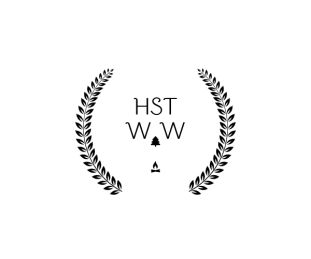 Student Name: ________________Date and Class Period ____________________________________________Sawhorse Side View Components And DimensionsFigure 1 Sawhorse Side View Components and Dimensions Sawhorse Front View Components And Dimensions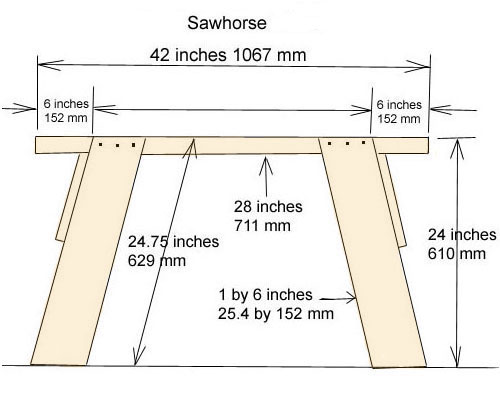 Sawhorse Leg MeasurementsUse the Framing Square to lay out the sawhorse legs. Place the framing square on the top surface of a 1 by 6 inch wooden board as shown in figure 3 top. The lay out can also be done with metric units. Set the blade at 24 inches and the tongue at 4 inches along the board's edge. Mark the top of the sawhorse leg along the tongue. Measure back 24.75 inches from the top of the leg and lay out the bottom of the leg with the same units. The sawhorse leg length is shown in figure 1. Repeat the procedure for all four legs.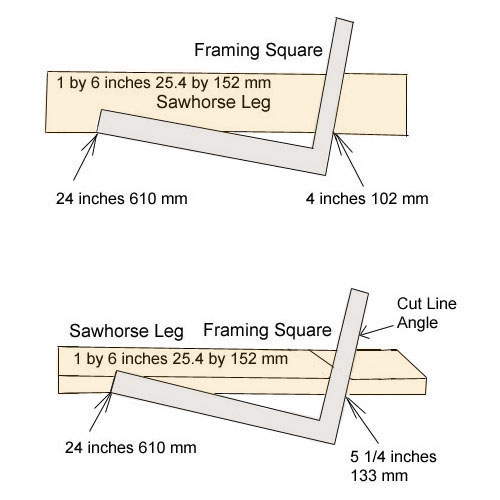 Use the framing square to lay out the cut angle along the top and bottom of the sawhorsePlace the framing square along the edge of the board so that the tongue is set at 5 1/4 inches on the leg's top edge line, and the blade is set at 24 inches. Mark the cutting angle. Repeat the lay out at the bottom of the board and for all four sawhorse  legs. Cut out the legs.Sawhorse Top Piece LayoutMark a line 6 inches from each end of the sawhorse top piece.                                        Figure 4 Sawhorse Top Piece Layout Draw two parallel lines, each 3/ 8 of an inch from a long edge, on the upper surface of the sawhorse top piece. See figure 5. Draw saw cut anglePosition each sawhorse leg on the sloping surface .                                       Figure 5 Saw Cut Angle Lines On Sawhorse Top Sawhorse Plywood End PieceMake two plywood end pieces to brace the sawhorse legs. To make the first end piece, place a ten by twelve inch, 3/8 or 1/2 inch thick, piece of plywood on two of the sawhorse legs as shown in figure 6. Position the plywood against the bottom surface of the top piece and mark the location of the sawhorse legs on the plywood. Connect the marks and cut out the plywood end piece. Place the sawhorse on a level surface and tack the end piece to each leg with three or more 2 1/4 inch (57 mm) nails. The nails should be spaced no more than six inches apart. Undernailing can weaken the frame and overnailing can damage and weaken the wood. Adjust the end piece until the sawhorse stops wobbling and drive in the tacking nails. Repeat the procedure with the other end piece and legs. Students' Shop-built project RubricStudents' Written-Instructions Rubric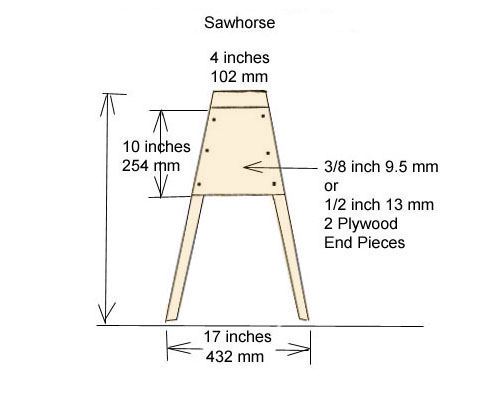 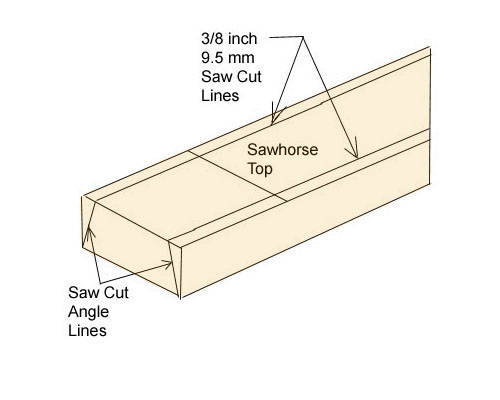 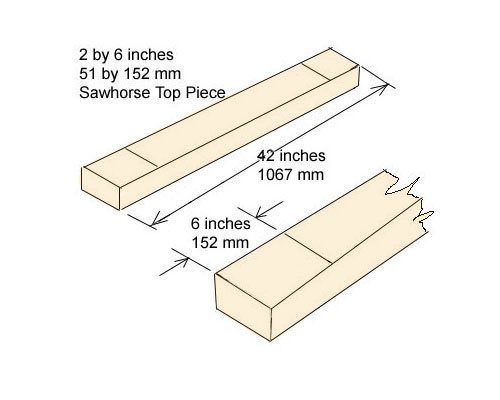 POINTS 108640MeasurementsPieces cut to correct size, free of chips & dents. All pieces are correct.Some pieces are incorrect. Pieces cut to within 1/8". One or two chips or dents..More than 3 pieces incorrect. Pieces cut to within 3/16". Few chips & dents. Pieces are missing or falling off. Seems "slapped together" in a hurry. Measurements over 1/4" off.Did not compete project. StructureAll parts are assembled in a sound manner. All joints glued properly. Screws and nails in appropriate locations. Most parts are assembled in a sound manner. Most joints glued properly, including fasteners. Some parts are assembled in a sound manner. Some joints glued properly. Fasteners not accurateProject is poorly assembled and is un-sound.Project is un-assembled and in pieces, or unfinished.FinishWood is sanded to a smooth finish with no burn or tool marks Finish is smooth, no drips, even color, no gouges. Wood sanded, 1-2 burn marks, few visible tool or sanding marks, no runs or drips in finish. Some sanding, visible tool marks over more than 20% of surface, uneven color, finish coats not applied evenly. 3-5 burn or tool marks and runs. Gouges, tool marks and imperfections not sanded. color very uneven or not applied, finish has runs and drips and uneven spots. No finish applied.Overall AppearanceFree of pencil marks, scratches, dents. Free of planer marks & cross grain sanding marks. Free of dust specks, brush bristles, runs, sags. Dry smooth uniform finish. Very nice piece.Free of pencil marks, No scratches or dents. Free of planer marks with few cross grain sanding marks. Few dust specks, No brush bristles. One run or sag. Dry smooth uniform finish. Nice Piece.One or two pencil marks. Few scratches or dents. One or two planer marks with few cross grain sanding marks. Few dust specks, No brush bristles. Few run s or sags. Dry uniform finish. Satisfactory.Project is very messy with runs and drips on finish there were not enough finish applied. Un-Satisfactory.Project is not finished Use of Class TimeClass time was used wisely. Much time and effort went into planning, design, and construction. Student was always working or helping others with their project, never found not working. Class time was used wisely. Time and effort went into planning, design, and construction. Student worked well on own project but did not help others.Class time was not always used wisely. Sometimes found not working.Class time was not used wisely. Often found not working.Class time was used to visit and create problems.Points10 Points 8 Points  6 Points5 PointsAudienceInstructionsInstructionsAudience is notNo attentionmake it clear whoinclude someclear, andto directingshould andacknowledgementinstructionsinstructions toshould not useof who theseem verya specificthese instructionsaudience is andgeneral andaudience.and how thetheir needs forvague.instructions willusing thesemeet audience’sinstructions.needs.PurposePurpose ofPurpose isPurpose is notNo attentioninstructions issomewhat clear,clear at all.to purpose ofvery clear andbut not outlinedDocument justdocument.audience knowswell for thestarts withwhat they will beaudience. Mayinstructions andable to do afterinclude a weakno purposereading theintroduction andclarification.document.incomplete tableIncludes anof contents.introduction andtable of contents.Use of ImagesWell-labeledWell-labeledSome picturesNo picturespicturespicturesare includedare included inaccompany theaccompany thewith thetheinstructions. Theinstructions.instructions, butinstructions.images make thethey are notThe documentinstructions clearclear, well-includes textand easy tolabeled, oronly.follow.connected tothe text.Visual DesignInstructions areInstructions areInstructions areInstructionsvery wellwell-organizedorganized intoare poorlyorganized intointo majorsections.organized ormajor sectionssections that arehave no clearwith clear labelslabeled.organizationand a table ofat all.contents.CompletenessInstructionsInstructionsInstructionsInstructionsinclude allincludemay be missingarenecessaryinformationsome steps orincompleteinformation andneeded tothe steps areand offer nopictures,complete thenot clear.help for theincluding anytask.user.contactinformation forhelp andtroubleshooting.